Your Satisfaction GuaranteeDear Kokomo’s CustomerWe strive to make your time with us a relaxing and rewarding experience, and your happiness is our No. 1 priority. That’s why we offer a satisfaction guarantee on all our products and services.If you are ever unhappy with your Kokomo’s experience, please talk to a Tanning Consultant at your local salon about what went wrong or contact our Client Care team so we can make it right.Sincerely,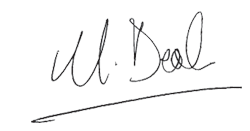 Moe Deol, President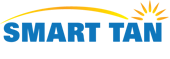 